Структура оценочных средств(в соответствии с профессиональным стандартом)(номер наименования квалификации в реестре сведений о проведении независимой оценки квалификации)(наименование профессионального стандарта и код по реестру профессиональных стандартов)(по реестру профессиональных стандартов)Спецификация заданий для теоретического этапа профессионального  экзаменаСпецификация заданий для практического этапа профессионального экзамена(сведения о проведении обязательного инструктажа на рабочем месте)Вариант тестовых заданий для теоретической части профессионального экзамена:Критерии оценки квалификации (ключи к тестовым заданиям), правила обработки результатов  теоретической  части  профессионального  экзамена и  принятия   решения о  допуске  (отказе в допуске)  к   практической   частиКлючи к тестовым заданиям:Вариант заданий для практической части профессионального экзамена:Правила обработки результатов профессионального экзамена и принятия  решения     о      соответствии      квалификации     соискателя       положениямПоложительное решение о соответствии квалификации соискателя положениям профессионального стандарта или квалификационным требованиям(наименование квалификации)(указывается, при каких результатах выполнения задания профессиональный экзамен считается пройденным положительно)Перечень нормативных правовых и иных документов, использованных при подготовке комплекта оценочных средств (при наличии):Федеральные нормы и правила в области промышленной безопасности «Правила безопасности опасных производственных объектов, на которых используются подъемные сооружения»» (утверждены приказом Ростехнадзора от 12 ноября 2013 г. № 533)Рекомендации по экспертному обследованию грузоподъемных машин. Общие положения (РД 10-112-1-04), одобренные секцией Научно-технического совета по подъемным сооружениям Ростехнадзора, протокол от 26.04.2004Тупиковые упоры. Рекомендации к проектированию, изготовлению и эксплуатации. РД 50:48:0075-02-05 (утверждены научно – техническим советом Научно – производственного центра «Путь К).Рекомендации по устройству и безопасной эксплуатации надземных крановых путей. РД 50:48:0075.03.05 (утверждены научно – техническим советом Научно – производственного центра «Путь К).Федеральный закон от 22.07.2008 № 123-ФЗ "Технический регламент о требованиях пожарной безопасностиПаспортная и эксплуатационная документация на крановое оборудование.Проектная и документация на крановый путь.СП 314.1325800.2017 Свод правил. Пути наземные рельсовые крановые. Проектирование, устройство и эксплуатация (утвержден приказом Министерства строительства и жилищно-коммунального хозяйства Российской Федерации от 7 декабря 2017 г. № 1629/пр и введен в действие с 8 июня 2018 г.).Правила по охране труда при работе с инструментом и приспособлениями (утверждены приказом Министерства труда и социальной защиты Российской Федерации от 17 августа 2015 г. № 552н).Правила по охране труда при эксплуатации электроустановок (Утверждены приказом Министерства труда и социальной защиты Российской Федерации от 24.07.2013 № 328н).Правила по охране труда при работе на высоте (утверждены приказом Министерства труда и социальной защиты Российской Федерации от 28 марта 2014 г. № 155н)Правила оказания первой медицинской помощи.Совет по профессиональным квалификациям
в лифтовой отрасли и сфере вертикального транспортаНаименование квалификации и уровень квалификации:  Монтажник  крановых путей подъемных сооружений, 4 уровенькрановых путей подъемных сооружений, 4 уровеньНомер квалификации:16.12200.01Профессиональный стандарт:Специалист по монтажу и и обслуживанию крановых путей подъемных сооружений, подъемных сооружений,и обслуживанию крановых путей подъемных сооружений, подъемных сооружений,16.12216.122Вид профессиональной деятельности:Монтаж, техническое обслуживание и ремонт рельсовых крановых путейобслуживание и ремонт рельсовых крановых путейЗнания, умения в соответствии с профессиональным стандартом, на соответствие которым проводится оценка квалификацииКритерии оценки квалификацииМетоды и способы выявления дефектов и повреждений элементов крановых путей подъемных сооруженийЗнание методов проведения обследования крановых путей, дефектов и повреждений элементов рельсовых путей, препятствующие безопасной эксплуатации подъемных сооружений, методов и приёмов обработки результатов исследований, порядок оформления результатов выполненных работ (1/0)Руководство по эксплуатации и техническое описание подъемного сооруженияЗнание требований к составу работ по техническому обслуживанию и ремонту, приведенных в руководстве (инструкции) по эксплуатации обслуживаемых подъемных сооружений (1/0)Назначение, устройство, порядок эксплуатации механизированного, пневматического, электрического, слесарного, монтажного инструмента и контрольно-измерительных приборовЗнание назначения, устройства и правил безопасного использования и хранения применяемых моделей механизированного, пневматического, электрического, слесарного, монтажного инструмента, контрольно-измерительных приборов (1/0)Порядок выполнения работ с соблюдением технологии и требований к качеству работЗнание технологического процесса сборки и монтажа кранового пути,  методов и способов выполнения этих работ, требований к качеству работ (1/0)Основные требования по безопасной эксплуатации подъемных сооруженийЗнание требований к процессу эксплуатации, проверке состояния и дефектации рельсового пути (1/0)Меры предупреждения воздействия опасных и вредных производственных факторовЗнание технических средств, используемых для предотвращения или уменьшения воздействия на работников вредных и (или) опасных производственных факторов (1/0)Способы оказания первой помощи пострадавшим на производствеЗнание места нахождения медицинской аптечки, умение оказывать пострадавшим первой медицинской помощи (1/0)Средства индивидуальной и коллективной защиты и порядок их примененияЗнание средств коллективной защиты и средств индивидуальной защиты, используемых для предотвращения или уменьшения воздействия на работников вредных и (или) опасных производственных факторов (1/0)Правила безопасности опасных производственных объектов, на которых используются подъемные сооруженияЗнание правил безопасной эксплуатации подъемных сооружений (1/0)Правила электрической и пожарной безопасностиЗнание основных требований электробезопасности. Знание основных требований пожарной безопасности, пожарной опасности осуществляемых технологических процессов и используемого оборудования, сигналов оповещения о пожаре, мест расположения средств пожаротушения, действий в случае возникновения пожара. (1/0)Требования охраны трудаЗнание безопасных методов и приемов выполнения монтажных работ, зон повышенной опасности (1/0)Трудовые функции, трудовые действия, умения в соответствии с профессиональным стандартом, на соответствие которым проводится оценка квалификацииКритерии оценки квалификацииМонтаж наземных и надземных крановых путей подъемных сооружений согласно руководству по эксплуатации и проектно-конструкторской документации1) соблюдение установленного технологического процесса при планировке земляного полотна, устройстве земляного полотна, отсыпка балластного слоя рельсовых нитей;2) соблюдение правильной последовательности действий при демонтаже и монтаже крановых путей подъемных сооружений;3) соблюдение установленного технологического процесса и уверенные навыки при выполнении разборки, ремонта, замены, сборки, технического обслуживания, регулировки наземных и надземных крановых путей подъемных сооружений, в том числе рихтовке направляющих, регулировке и наладке путевого оборудования и заземления;4) умение правильно определять состояние крановых путей подъемных сооружений и их соответствие требованиям эксплуатационной и технической документации;5) умение правильно применять необходимые средства контроля и измерения;6) правильная подготовка и использование инструментов;7) соблюдение правил охраны труда и безопасных приемов выполнения работ при монтаже, осмотре и проверках параметров работы механического оборудования подъемных сооружений;7) правильное оформление документов по результатам своих действий.Обслуживание наземных и надземных крановых путей подъемных сооружений согласно руководству по эксплуатации и проектно-конструкторской документации1) соблюдение установленного технологического процесса при планировке земляного полотна, устройстве земляного полотна, отсыпка балластного слоя рельсовых нитей;2) соблюдение правильной последовательности действий при демонтаже и монтаже крановых путей подъемных сооружений;3) соблюдение установленного технологического процесса и уверенные навыки при выполнении разборки, ремонта, замены, сборки, технического обслуживания, регулировки наземных и надземных крановых путей подъемных сооружений, в том числе рихтовке направляющих, регулировке и наладке путевого оборудования и заземления;4) умение правильно определять состояние крановых путей подъемных сооружений и их соответствие требованиям эксплуатационной и технической документации;5) умение правильно применять необходимые средства контроля и измерения;6) правильная подготовка и использование инструментов;7) соблюдение правил охраны труда и безопасных приемов выполнения работ при монтаже, осмотре и проверках параметров работы механического оборудования подъемных сооружений;7) правильное оформление документов по результатам своих действий.Ремонт наземных и надземных крановых путей подъемных сооружений согласно руководству по эксплуатации и проектно-конструкторской документации1) соблюдение установленного технологического процесса при планировке земляного полотна, устройстве земляного полотна, отсыпка балластного слоя рельсовых нитей;2) соблюдение правильной последовательности действий при демонтаже и монтаже крановых путей подъемных сооружений;3) соблюдение установленного технологического процесса и уверенные навыки при выполнении разборки, ремонта, замены, сборки, технического обслуживания, регулировки наземных и надземных крановых путей подъемных сооружений, в том числе рихтовке направляющих, регулировке и наладке путевого оборудования и заземления;4) умение правильно определять состояние крановых путей подъемных сооружений и их соответствие требованиям эксплуатационной и технической документации;5) умение правильно применять необходимые средства контроля и измерения;6) правильная подготовка и использование инструментов;7) соблюдение правил охраны труда и безопасных приемов выполнения работ при монтаже, осмотре и проверках параметров работы механического оборудования подъемных сооружений;7) правильное оформление документов по результатам своих действий.Подготовка строительной площадки с установкой осей, реперов и марок1) соблюдение установленного технологического процесса при планировке земляного полотна, устройстве земляного полотна, отсыпка балластного слоя рельсовых нитей;2) соблюдение правильной последовательности действий при демонтаже и монтаже крановых путей подъемных сооружений;3) соблюдение установленного технологического процесса и уверенные навыки при выполнении разборки, ремонта, замены, сборки, технического обслуживания, регулировки наземных и надземных крановых путей подъемных сооружений, в том числе рихтовке направляющих, регулировке и наладке путевого оборудования и заземления;4) умение правильно определять состояние крановых путей подъемных сооружений и их соответствие требованиям эксплуатационной и технической документации;5) умение правильно применять необходимые средства контроля и измерения;6) правильная подготовка и использование инструментов;7) соблюдение правил охраны труда и безопасных приемов выполнения работ при монтаже, осмотре и проверках параметров работы механического оборудования подъемных сооружений;7) правильное оформление документов по результатам своих действий.Монтаж несущих строительных конструкций и верхнего строения надземных крановых путей1) соблюдение установленного технологического процесса при планировке земляного полотна, устройстве земляного полотна, отсыпка балластного слоя рельсовых нитей;2) соблюдение правильной последовательности действий при демонтаже и монтаже крановых путей подъемных сооружений;3) соблюдение установленного технологического процесса и уверенные навыки при выполнении разборки, ремонта, замены, сборки, технического обслуживания, регулировки наземных и надземных крановых путей подъемных сооружений, в том числе рихтовке направляющих, регулировке и наладке путевого оборудования и заземления;4) умение правильно определять состояние крановых путей подъемных сооружений и их соответствие требованиям эксплуатационной и технической документации;5) умение правильно применять необходимые средства контроля и измерения;6) правильная подготовка и использование инструментов;7) соблюдение правил охраны труда и безопасных приемов выполнения работ при монтаже, осмотре и проверках параметров работы механического оборудования подъемных сооружений;7) правильное оформление документов по результатам своих действий.Возведение земляного полотна и верхнего строения наземного кранового пути, монтаж путевого оборудования1) соблюдение установленного технологического процесса при планировке земляного полотна, устройстве земляного полотна, отсыпка балластного слоя рельсовых нитей;2) соблюдение правильной последовательности действий при демонтаже и монтаже крановых путей подъемных сооружений;3) соблюдение установленного технологического процесса и уверенные навыки при выполнении разборки, ремонта, замены, сборки, технического обслуживания, регулировки наземных и надземных крановых путей подъемных сооружений, в том числе рихтовке направляющих, регулировке и наладке путевого оборудования и заземления;4) умение правильно определять состояние крановых путей подъемных сооружений и их соответствие требованиям эксплуатационной и технической документации;5) умение правильно применять необходимые средства контроля и измерения;6) правильная подготовка и использование инструментов;7) соблюдение правил охраны труда и безопасных приемов выполнения работ при монтаже, осмотре и проверках параметров работы механического оборудования подъемных сооружений;7) правильное оформление документов по результатам своих действий.Выявление неисправностей в ходе технического обслуживания наземных и надземных крановых путей подъемных сооружений1) соблюдение установленного технологического процесса при планировке земляного полотна, устройстве земляного полотна, отсыпка балластного слоя рельсовых нитей;2) соблюдение правильной последовательности действий при демонтаже и монтаже крановых путей подъемных сооружений;3) соблюдение установленного технологического процесса и уверенные навыки при выполнении разборки, ремонта, замены, сборки, технического обслуживания, регулировки наземных и надземных крановых путей подъемных сооружений, в том числе рихтовке направляющих, регулировке и наладке путевого оборудования и заземления;4) умение правильно определять состояние крановых путей подъемных сооружений и их соответствие требованиям эксплуатационной и технической документации;5) умение правильно применять необходимые средства контроля и измерения;6) правильная подготовка и использование инструментов;7) соблюдение правил охраны труда и безопасных приемов выполнения работ при монтаже, осмотре и проверках параметров работы механического оборудования подъемных сооружений;7) правильное оформление документов по результатам своих действий.Приемка и рихтовка направляющих крановых путей подъемных сооружений1) соблюдение установленного технологического процесса при планировке земляного полотна, устройстве земляного полотна, отсыпка балластного слоя рельсовых нитей;2) соблюдение правильной последовательности действий при демонтаже и монтаже крановых путей подъемных сооружений;3) соблюдение установленного технологического процесса и уверенные навыки при выполнении разборки, ремонта, замены, сборки, технического обслуживания, регулировки наземных и надземных крановых путей подъемных сооружений, в том числе рихтовке направляющих, регулировке и наладке путевого оборудования и заземления;4) умение правильно определять состояние крановых путей подъемных сооружений и их соответствие требованиям эксплуатационной и технической документации;5) умение правильно применять необходимые средства контроля и измерения;6) правильная подготовка и использование инструментов;7) соблюдение правил охраны труда и безопасных приемов выполнения работ при монтаже, осмотре и проверках параметров работы механического оборудования подъемных сооружений;7) правильное оформление документов по результатам своих действий.Регулировка, наладка путевого оборудования и заземления1) соблюдение установленного технологического процесса при планировке земляного полотна, устройстве земляного полотна, отсыпка балластного слоя рельсовых нитей;2) соблюдение правильной последовательности действий при демонтаже и монтаже крановых путей подъемных сооружений;3) соблюдение установленного технологического процесса и уверенные навыки при выполнении разборки, ремонта, замены, сборки, технического обслуживания, регулировки наземных и надземных крановых путей подъемных сооружений, в том числе рихтовке направляющих, регулировке и наладке путевого оборудования и заземления;4) умение правильно определять состояние крановых путей подъемных сооружений и их соответствие требованиям эксплуатационной и технической документации;5) умение правильно применять необходимые средства контроля и измерения;6) правильная подготовка и использование инструментов;7) соблюдение правил охраны труда и безопасных приемов выполнения работ при монтаже, осмотре и проверках параметров работы механического оборудования подъемных сооружений;7) правильное оформление документов по результатам своих действий.Выполнение слесарных работ во время монтажа, демонтажа, ремонта, наладки и технического обслуживания наземных и надземных крановых путей подъемных сооружений1) соблюдение установленного технологического процесса при планировке земляного полотна, устройстве земляного полотна, отсыпка балластного слоя рельсовых нитей;2) соблюдение правильной последовательности действий при демонтаже и монтаже крановых путей подъемных сооружений;3) соблюдение установленного технологического процесса и уверенные навыки при выполнении разборки, ремонта, замены, сборки, технического обслуживания, регулировки наземных и надземных крановых путей подъемных сооружений, в том числе рихтовке направляющих, регулировке и наладке путевого оборудования и заземления;4) умение правильно определять состояние крановых путей подъемных сооружений и их соответствие требованиям эксплуатационной и технической документации;5) умение правильно применять необходимые средства контроля и измерения;6) правильная подготовка и использование инструментов;7) соблюдение правил охраны труда и безопасных приемов выполнения работ при монтаже, осмотре и проверках параметров работы механического оборудования подъемных сооружений;7) правильное оформление документов по результатам своих действий.Монтаж путевого оборудования1) соблюдение установленного технологического процесса при планировке земляного полотна, устройстве земляного полотна, отсыпка балластного слоя рельсовых нитей;2) соблюдение правильной последовательности действий при демонтаже и монтаже крановых путей подъемных сооружений;3) соблюдение установленного технологического процесса и уверенные навыки при выполнении разборки, ремонта, замены, сборки, технического обслуживания, регулировки наземных и надземных крановых путей подъемных сооружений, в том числе рихтовке направляющих, регулировке и наладке путевого оборудования и заземления;4) умение правильно определять состояние крановых путей подъемных сооружений и их соответствие требованиям эксплуатационной и технической документации;5) умение правильно применять необходимые средства контроля и измерения;6) правильная подготовка и использование инструментов;7) соблюдение правил охраны труда и безопасных приемов выполнения работ при монтаже, осмотре и проверках параметров работы механического оборудования подъемных сооружений;7) правильное оформление документов по результатам своих действий.Материально-техническое обеспечение оценочных мероприятий:Материально-техническое обеспечение оценочных мероприятий:Материально-техническое обеспечение оценочных мероприятий:а) материально-технические ресурсы для обеспечения теоретического этапаа) материально-технические ресурсы для обеспечения теоретического этапаа) материально-технические ресурсы для обеспечения теоретического этапапрофессионального экзамена:Учебные классы (аудитории), Учебные классы (аудитории), оборудованные  плакатами,   нормативными   документами,  канцелярскими оборудованные  плакатами,   нормативными   документами,  канцелярскими оборудованные  плакатами,   нормативными   документами,  канцелярскими принадлежностями.  Возможно   применение   компьютерных    средств   дляпринадлежностями.  Возможно   применение   компьютерных    средств   дляпринадлежностями.  Возможно   применение   компьютерных    средств   дляпроведения тестирования.проведения тестирования.проведения тестирования.б) материально-технические ресурсы для обеспечения  практического  этапаб) материально-технические ресурсы для обеспечения  практического  этапаб) материально-технические ресурсы для обеспечения  практического  этапапрофессионального экзамена:Учебные классы (аудитории), Учебные классы (аудитории), оборудованные моделями и узлами крановых путей подъемных сооружений,оборудованные моделями и узлами крановых путей подъемных сооружений,оборудованные моделями и узлами крановых путей подъемных сооружений,в том числе   кусками рельсов,    элементами    верхнего строения   и путевого в том числе   кусками рельсов,    элементами    верхнего строения   и путевого в том числе   кусками рельсов,    элементами    верхнего строения   и путевого оборудования рельсового пути.  В наличии должны иметься индивидуальные оборудования рельсового пути.  В наличии должны иметься индивидуальные оборудования рельсового пути.  В наличии должны иметься индивидуальные средства     защиты,   а также средства    измерений и   наборы   необходимых средства     защиты,   а также средства    измерений и   наборы   необходимых средства     защиты,   а также средства    измерений и   наборы   необходимых инструментов.                                 Возможно проведение практического этапа инструментов.                                 Возможно проведение практического этапа инструментов.                                 Возможно проведение практического этапа квалификационного      экзамена на подъемных сооружениях, находящихся в квалификационного      экзамена на подъемных сооружениях, находящихся в квалификационного      экзамена на подъемных сооружениях, находящихся в эксплуатации (согласно договору с заявителем)эксплуатации (согласно договору с заявителем)эксплуатации (согласно договору с заявителем)Кадровое обеспечение оценочных мероприятий:Кадровое обеспечение оценочных мероприятий:Членквалификационной  комиссии должен иметь стаж работы  не менее  5 лет  наквалификационной  комиссии должен иметь стаж работы  не менее  5 лет  наквалификационной  комиссии должен иметь стаж работы  не менее  5 лет  натехнических должностях в  области эксплуатации,  ремонта и  обслуживания технических должностях в  области эксплуатации,  ремонта и  обслуживания технических должностях в  области эксплуатации,  ремонта и  обслуживания подъемных  сооружений  или не  менее 3  лет в  области подготовки и оценкиподъемных  сооружений  или не  менее 3  лет в  области подготовки и оценкиподъемных  сооружений  или не  менее 3  лет в  области подготовки и оценкисоответствия (аттестации, сертификации) персонала и специалистов.соответствия (аттестации, сертификации) персонала и специалистов.соответствия (аттестации, сертификации) персонала и специалистов.Дополнительные  требования  безопасности   к   проведению  оценочных Дополнительные  требования  безопасности   к   проведению  оценочных мероприятий:Перед проведением практического этапаквалификационного экзамена на  подъемных   сооружениях,  находящихся в квалификационного экзамена на  подъемных   сооружениях,  находящихся в эксплуатации,  соискатель   и   члены   квалификационной   комиссии  центраэксплуатации,  соискатель   и   члены   квалификационной   комиссии  центраоценки квалификации должны пройти целевой инструктаж по охране труда воценки квалификации должны пройти целевой инструктаж по охране труда ворганизации, являющейся владельцем подъемного сооружения (организации,организации, являющейся владельцем подъемного сооружения (организации,эксплуатирующей подъемное сооружение)эксплуатирующей подъемное сооружение)№ задания№ заданияСодержание  заданияМетоды и способы выявления дефектов и повреждений элементов крановых путей подъемных сооруженийМетоды и способы выявления дефектов и повреждений элементов крановых путей подъемных сооруженийМетоды и способы выявления дефектов и повреждений элементов крановых путей подъемных сооружений11В каких случаях не проводится планово-высотная съемка подтележечных рельсов (монорельсов)?1) в случае шума при работе механизма передвижения тележки2) при значительном износе колес механизма передвижения тележки3) при повышенной вибрации механизма передвижения тележки4) в случае буксования колес при пуске и в процессе движения  тележки22Каким путем проводится оценка деформации базовых деталей тупиковых упоров?1) проверкой геометрической формы и выявлением местных деформаций2) неразрушающими и разрушающими методами испытаний3) методами пластических деформаций4) методами створа и триангуляцииРуководство по эксплуатации и техническое описание подъемного сооруженияРуководство по эксплуатации и техническое описание подъемного сооруженияРуководство по эксплуатации и техническое описание подъемного сооружения33Каким требованиям должны соответствовать устройство и размеры лестниц, посадочных площадок и галерей надземных рельсовых путей?1) требованиям, изложенным в руководстве (инструкции) по эксплуатации подъемных сооружений2) требованиям проекта производства работ с применением подъемных сооружений3) требованиям проектной и эксплуатационной документации на рельсовый путь4) требованиям специализированной экспертной организации, изложенным в экспертизе промышленной безопасности подъемных сооружений44Впишите в ячейки цифры, которыми обозначены на чертеже соответствующие узлы (механизмы) крана мостового типа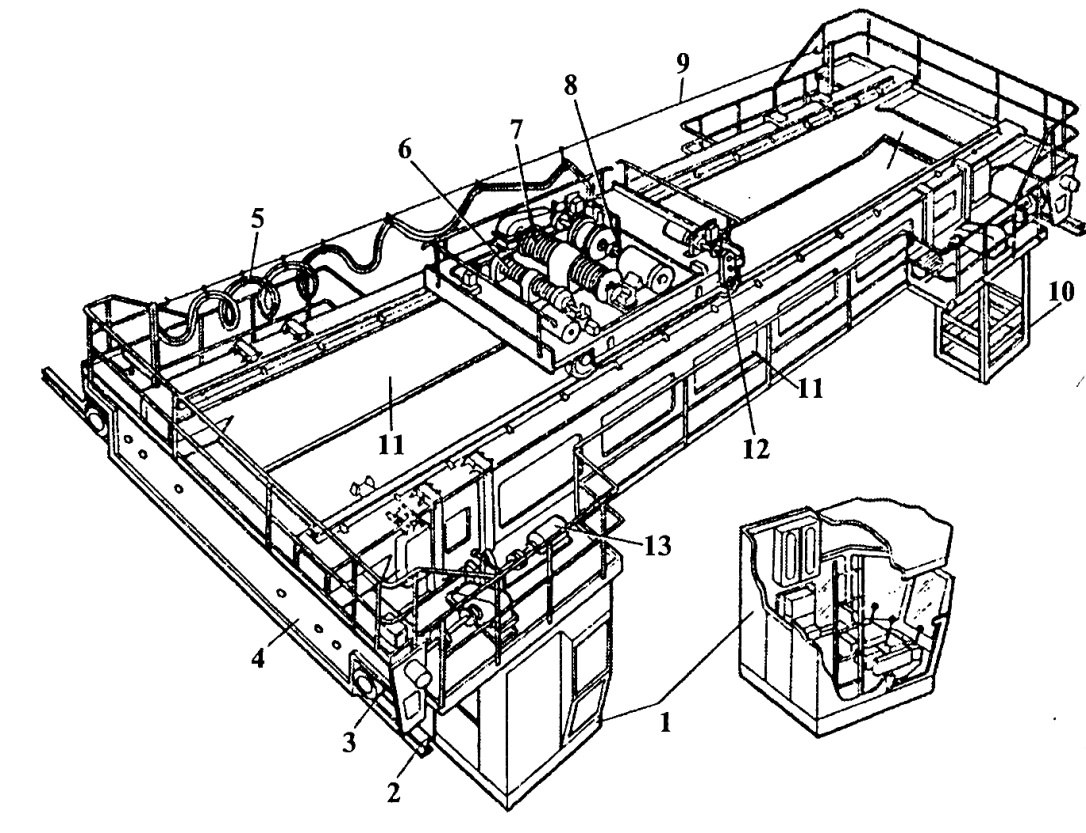 Назначение, устройство, порядок эксплуатации механизированного, пневматического, электрического, слесарного, монтажного инструмента и контрольно-измерительных приборовНазначение, устройство, порядок эксплуатации механизированного, пневматического, электрического, слесарного, монтажного инструмента и контрольно-измерительных приборовНазначение, устройство, порядок эксплуатации механизированного, пневматического, электрического, слесарного, монтажного инструмента и контрольно-измерительных приборов55Что запрещается при работе с электроинструментом?1) применять специальные приспособления для подвешивания, если масса машины превышает 10 кг2) при работе шлифовальной машиной и другими подобными инструментами всегда пользоваться защитными очками или щитком для защиты глаз и лица3) обрабатывать электроинструментом обледеневшие и мокрые детали4) устанавливать и снимать вставной инструмент, а также его регулировать после полной остановки ротора электроинструмента66Допускается ли работа пневмоинструмента на холостом ходу?1) не допускается2) допускается при периодической проверке исправности и испытании пневмоинструмента3) допускается при проверке наличия и чистоты сетки фильтра и соединительного штуцера, исправности редуктора4) допускается лишь при его опробовании перед началом работыПорядок выполнения работ с соблюдением технологии и требований к качеству работПорядок выполнения работ с соблюдением технологии и требований к качеству работПорядок выполнения работ с соблюдением технологии и требований к качеству работ77Что из перечисленного не относится к монтажу надземного кранового пути?1) геодезическая разметка на площадке, выбранной под крановый путь2) монтаж несущей балки надземного кранового пути3) монтаж, рихтовка и закрепление направляющих кранового пути на несущей балке4) установка в конце и начале направляющих кранового пути тупиковых упоров ударного типа и системы принудительного отключения привода передвижения крана8.8.Какое требование из перечисленных является неверным при к устройстве верхнего строения наземного кранового пути?1) полушпалы необходимо располагать перпендикулярно оси рельса2) рельс крепят к деревянным полушпалам через прокладки полным комплектом путевых шурупов или костылей3) торцы полушпал выравнивают с внутренней стороны4) для предохранения шурупов от самопроизвольного вывинчивания в отверстия полушпал перед закручиванием шурупов заливают расплавленный тугоплавкий битумОсновные требования по безопасной эксплуатации подъемных сооруженийОсновные требования по безопасной эксплуатации подъемных сооруженийОсновные требования по безопасной эксплуатации подъемных сооружений99В каких случаях к акту сдачи–приемки рельсового пути, определяющему его готовность к эксплуатации, должны прикладываться данные планово-высотной съемки?1) только после ремонта2) только после реконструкции3) только после при сдаче вновь уложенных путей.4) только после проведения комплексного обследования его состояния5) во всех перечисленных случаях10С какой периодичностью проводятся осмотры состояния рельсовых путей при  эксплуатации подъемных сооружений?1) после каждых 20 смен работы2) после каждых 24 смен работы3) после каждых 28 смен работы4) после каждых 32 смен работыС какой периодичностью проводятся осмотры состояния рельсовых путей при  эксплуатации подъемных сооружений?1) после каждых 20 смен работы2) после каждых 24 смен работы3) после каждых 28 смен работы4) после каждых 32 смен работыМеры предупреждения воздействия опасных и вредных производственных факторовМеры предупреждения воздействия опасных и вредных производственных факторовМеры предупреждения воздействия опасных и вредных производственных факторов11Где вывешивается плакат НЕ ВКЛЮЧАТЬ! РАБОТАЮТ ЛЮДИ при отключении силовых цепей коммутационными аппаратами с ручным управлением (выключателями, отделителями, разъединителями, рубильниками, автоматами) во избежание подачи напряжения на рабочее место?1) на ограждениях2) на задвижках3) у снятых предохранителей4) на приводах (рукоятках приводов) коммутационных аппаратовГде вывешивается плакат НЕ ВКЛЮЧАТЬ! РАБОТАЮТ ЛЮДИ при отключении силовых цепей коммутационными аппаратами с ручным управлением (выключателями, отделителями, разъединителями, рубильниками, автоматами) во избежание подачи напряжения на рабочее место?1) на ограждениях2) на задвижках3) у снятых предохранителей4) на приводах (рукоятках приводов) коммутационных аппаратов12Какие работы на высоте запрещается выполнять с переносных лестниц и стремянок?1) работы на высоте более 5 м2) работы в местах с оживленным движением транспортных средств или людей3) работы с использованием электрического и пневматического инструмента, строительно-монтажных пистолетов4) ограничений в применении лестниц стремянок нетКакие работы на высоте запрещается выполнять с переносных лестниц и стремянок?1) работы на высоте более 5 м2) работы в местах с оживленным движением транспортных средств или людей3) работы с использованием электрического и пневматического инструмента, строительно-монтажных пистолетов4) ограничений в применении лестниц стремянок нетСпособы оказания первой помощи пострадавшим на производствеСпособы оказания первой помощи пострадавшим на производствеСпособы оказания первой помощи пострадавшим на производстве13Что необходимо сделать, если пострадавший после падения с высоты лежит в позе "лягушки"?1) переложить пострадавшего на скамейку, приложить к животу холод и вызвать скорую помощь2) приближаясь к пострадавшему, попросить очевидцев вызвать скорую помощь, принести холод и таблетки анальгина, а тем временем немедленно подложить под колени валик, приложить холод к животу и предложить 2-3 таблетки анальгина (при условии отсутствия аллергии)3) успокоить пострадавшего, вызвать скорую помощь и не трогать его до прибытия медицинских работников4) немедленно транспортировать на любом попутном транспорте в медицинское учреждениеЧто необходимо сделать, если пострадавший после падения с высоты лежит в позе "лягушки"?1) переложить пострадавшего на скамейку, приложить к животу холод и вызвать скорую помощь2) приближаясь к пострадавшему, попросить очевидцев вызвать скорую помощь, принести холод и таблетки анальгина, а тем временем немедленно подложить под колени валик, приложить холод к животу и предложить 2-3 таблетки анальгина (при условии отсутствия аллергии)3) успокоить пострадавшего, вызвать скорую помощь и не трогать его до прибытия медицинских работников4) немедленно транспортировать на любом попутном транспорте в медицинское учреждениеСредства индивидуальной и коллективной защиты и порядок их примененияСредства индивидуальной и коллективной защиты и порядок их примененияСредства индивидуальной и коллективной защиты и порядок их применения14Что должно быть нанесено на всех средствах коллективной и индивидуальной защиты работников от падения с высоты?1) дата изготовления2) дата окончания срока использования3) долговременные маркировки4) разрешенная нагрузкаЧто должно быть нанесено на всех средствах коллективной и индивидуальной защиты работников от падения с высоты?1) дата изготовления2) дата окончания срока использования3) долговременные маркировки4) разрешенная нагрузка15Какие требования предъявляются к защитным каскам для работников, выполняющие работы на высоте? 1) внутренняя оснастка и подбородочный ремень должны быть несъемными и иметь устройства для крепления к корпусу каски2) внутренняя оснастка и подбородочный ремень должны быть съемными и иметь устройства для крепления к корпусу каски3) подбородочный ремень должен регулироваться по длине, способ крепления должен обеспечивать возможность его быстрого отсоединения и не допускать самопроизвольного падения или смещения каски с головы работающего4) подбородочный ремень должен регулироваться по длине, должен быть жестко прикреплен к каске, чтобы не допускать самопроизвольного падения или смещения каски с головы работающегоКакие требования предъявляются к защитным каскам для работников, выполняющие работы на высоте? 1) внутренняя оснастка и подбородочный ремень должны быть несъемными и иметь устройства для крепления к корпусу каски2) внутренняя оснастка и подбородочный ремень должны быть съемными и иметь устройства для крепления к корпусу каски3) подбородочный ремень должен регулироваться по длине, способ крепления должен обеспечивать возможность его быстрого отсоединения и не допускать самопроизвольного падения или смещения каски с головы работающего4) подбородочный ремень должен регулироваться по длине, должен быть жестко прикреплен к каске, чтобы не допускать самопроизвольного падения или смещения каски с головы работающегоПравила безопасности опасных производственных объектов, на которых используются подъемные сооруженияПравила безопасности опасных производственных объектов, на которых используются подъемные сооруженияПравила безопасности опасных производственных объектов, на которых используются подъемные сооружения16На какие из перечисленных ниже ОПО не распространяются требования Федеральных норм и правил в области промышленной безопасности «Правила безопасности опасных производственных объектов, на которых используются подъемные сооружения»»?1) на ОПО, где эксплуатируются грузоподъемные краны2) на ОПО, где эксплуатируются строительные подъемники3) на ОПО, где эксплуатируются канатные дороги4) на ОПО, где эксплуатируются грузовые электрические тележки, передвигающиеся по надземным рельсовым путям совместно с кабиной управленияНа какие из перечисленных ниже ОПО не распространяются требования Федеральных норм и правил в области промышленной безопасности «Правила безопасности опасных производственных объектов, на которых используются подъемные сооружения»»?1) на ОПО, где эксплуатируются грузоподъемные краны2) на ОПО, где эксплуатируются строительные подъемники3) на ОПО, где эксплуатируются канатные дороги4) на ОПО, где эксплуатируются грузовые электрические тележки, передвигающиеся по надземным рельсовым путям совместно с кабиной управления17В каких случаях к акту сдачи–приемки рельсового пути, определяющему его готовность к эксплуатации, должны прикладываться данные планово-высотной съемки?1) только после ремонта2) только после реконструкции3) только после при сдаче вновь уложенных путей4) только после проведения комплексного обследования его состояния5) во всех перечисленных случаяхВ каких случаях к акту сдачи–приемки рельсового пути, определяющему его готовность к эксплуатации, должны прикладываться данные планово-высотной съемки?1) только после ремонта2) только после реконструкции3) только после при сдаче вновь уложенных путей4) только после проведения комплексного обследования его состояния5) во всех перечисленных случаяхПравила электрической и пожарной безопасностиПравила электрической и пожарной безопасностиПравила электрической и пожарной безопасности18Каким образом должно осуществляться оповещение людей о пожаре?1) только с помощью подачи звуковых или световых сигналов во все помещения здания с постоянным или временным пребыванием людей2) только с помощью трансляции специально разработанных текстов о необходимости эвакуации и путях эвакуации3) только с помощью включения эвакуационного (аварийного) освещения4) любым из перечисленных способов или их комбинациейКаким образом должно осуществляться оповещение людей о пожаре?1) только с помощью подачи звуковых или световых сигналов во все помещения здания с постоянным или временным пребыванием людей2) только с помощью трансляции специально разработанных текстов о необходимости эвакуации и путях эвакуации3) только с помощью включения эвакуационного (аварийного) освещения4) любым из перечисленных способов или их комбинацией19Какое напряжение должно применяться для питания переносных светильников в помещениях с повышенной опасностью и особо опасных помещениях?1) не выше 12 В2) не выше 24 В3) не выше 36 В4) не выше 50 ВКакое напряжение должно применяться для питания переносных светильников в помещениях с повышенной опасностью и особо опасных помещениях?1) не выше 12 В2) не выше 24 В3) не выше 36 В4) не выше 50 ВТребования охраны трудаТребования охраны трудаТребования охраны труда20Требуется ли установка ограждений кранового пути при проведении ремонтных работ, осмотров, обследований крановых путей?1) не требуется2) определяется в каждом конкретном случае организацией, эксплуатирующей путь3) требуется при отсутствии предупреждающих знаков, имеющих надписи: "Входить на крановый путь посторонним лицам запрещается"4) требуется во всех случаяхТребуется ли установка ограждений кранового пути при проведении ремонтных работ, осмотров, обследований крановых путей?1) не требуется2) определяется в каждом конкретном случае организацией, эксплуатирующей путь3) требуется при отсутствии предупреждающих знаков, имеющих надписи: "Входить на крановый путь посторонним лицам запрещается"4) требуется во всех случаяхпрофессионального экзамена:Теоретический экзамен состоит из одногобилета, в котором  20 тестовых вопросов.  Правильность ответов оценивается билета, в котором  20 тестовых вопросов.  Правильность ответов оценивается дихотомически (верно – 1 балл, неверно – 0 баллов), Теоретическая   часть   дихотомически (верно – 1 балл, неверно – 0 баллов), Теоретическая   часть   экзамена  считается  сданной, в случае, если соискатель  продемонстрировалэкзамена  считается  сданной, в случае, если соискатель  продемонстрировалзнания и умения, содержащиеся в положениях профессионального стандартазнания и умения, содержащиеся в положениях профессионального стандартаи набрал не менее чем 16 баллов.и набрал не менее чем 16 баллов.№вопросаОтветИсточник4) в случае буксования колес при пуске и в процессе движения  тележкип. 6.9.3 [2]1) проверкой геометрической формы и выявлением местных деформацийп. 7.4.7 [3]3) требованиям проектной и эксплуатационной документации на рельсовый путь.п. 202 [1]Концевая балка – 4/Крановая тележка – 8/Кабина крановщика – 1/Главная балка – 11/Ходовые колеса – 3/Крановые рельсы – 2/Механизм передвижения тележки – 12/Гибкий кабель для токоподвода к тележке крана – 5/Проволока для подвески гибкого кабеля – 9/Механизм передвижения моста крана – 13/Вспомогательный механизм подъема груза – 6/Площадка для обслуживания цеховых троллеев  - 10/Главный механизм подъема груза - 7[6]3) обрабатывать электроинструментом обледеневшие и мокрые детали;п. 55 [9]4) допускается лишь при его опробовании перед началом работып. 84 [9]1) геодезическая разметка на площадке, выбранной под крановый путь[7]3) торцы полушпал выравнивают с внутренней сторонып. 5.3.12 [8]5) во всех перечисленных случаях.п. 207 [1]2) после каждых 24 смен работып. 212 [1]4) на приводах (рукоятках приводов) коммутационных аппаратов.п. 18.1 [10]3) работы с использованием электрического и пневматического инструмента, строительно-монтажных пистолетов.п. 156 [11]2) приближаясь к пострадавшему, попросить очевидцев вызвать скорую помощь, принести холод и таблетки анальгина, а тем временем немедленно подложить под колени валик, приложить холод к животу и предложить 2-3 таблетки анальгина (при условии отсутствия аллергии)[12]3) долговременные маркировкип. 93 [11]3) подбородочный ремень должен регулироваться по длине, способ крепления должен обеспечивать возможность его быстрого отсоединения и не допускать самопроизвольного падения или смещения каски с головы работающегоп. 111 [11]3) На ОПО, где эксплуатируются канатные дороги.п. 4 [1]2) актом освидетельствования скрытых работ;п. 36 [1]4) любым из перечисленных способов или их комбинациейст. 84 [5]4) не выше 50 Вп. 45 [9]2) определяется в каждом конкретном случае организацией, эксплуатирующей путьп. 11.3.5 [4]Задания практического этапа профессионального экзаменаЗадания практического этапа профессионального экзаменаЗадания:1. Прикрепить рельс к железобетонным опорным элементам с помощью разъёмных соединений нестандартными или стандартными закладными болтами (другие варианты: прикрепить к железобетонным опорным элементам, имеющим деревянные дюбели, прикрепить к железобетонным опорным элементам неразъёмными соединениями).Критерии оценки:Задания:2. Определить место установки тупикового упора ударного типа на крановом пути. Выполнить установку тупикового упора.Критерии оценки:Задания:3. Выявить неисправности и дефекты в ходе технического обслуживания надземных крановых путей мостового крана. Выполнить регулировку, наладку путевого оборудования и заземления.Критерии оценки:Критерии оценки:Практическая часть экзамена состоит из 3-х  заданий. Вкаждом    задании    проверяются   все   указанные   для     профессиональной каждом    задании    проверяются   все   указанные   для     профессиональной квалификации трудовые функции. Оценки выставляются по ходу выполненияквалификации трудовые функции. Оценки выставляются по ходу выполнениязадания (1 и 2 задания  – по 30 балльной системе, 3 задание – по 40-балльнойзадания (1 и 2 задания  – по 30 балльной системе, 3 задание – по 40-балльнойсистеме). Максимальная    сумма    весов    оцениваемых субкритериев может системе). Максимальная    сумма    весов    оцениваемых субкритериев может составить 100. Практическая часть экзамена считается сданной, в случае, еслисоставить 100. Практическая часть экзамена считается сданной, в случае, еслисоискатель продемонстрировал знания и умения, содержащиеся в  положенияхсоискатель продемонстрировал знания и умения, содержащиеся в  положенияхпрофессионального стандарта, и  набрал не менее чем 80 баллов.профессионального стандарта, и  набрал не менее чем 80 баллов.профессионального стандарта и квалификационным требованиям:Общееподведение  итогов должно   пройти в  течение 2-х часов   после  выполнения подведение  итогов должно   пройти в  течение 2-х часов   после  выполнения практической части экзамена.практической части экзамена.по квалификации:Монтажник крановых путей подъемныхсооружений, 4 уровеньсооружений, 4 уровеньпринимается при общей сумме весов оцениваемых субкритериев не менее 96 баллов.